Lista obecności uczestnika fizjoprofilaktyki wtórnejAdres prowadzenia zajęć ………………………………………………………………………………………………Grupa, nr.: ………………………………………Imię i nazwisko uczestnika: ……………………………………………………………………………………………Pesel: …………………………………………………………………………………………					…………………………………………(pieczątka organizatora)							  (podpis prowadzącego zajęcia)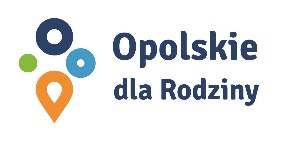 Lp.Data zajęćPotwierdzenie uczestnika (czytelny podpis)1.2.3.4.5.6.7.8.9.10.